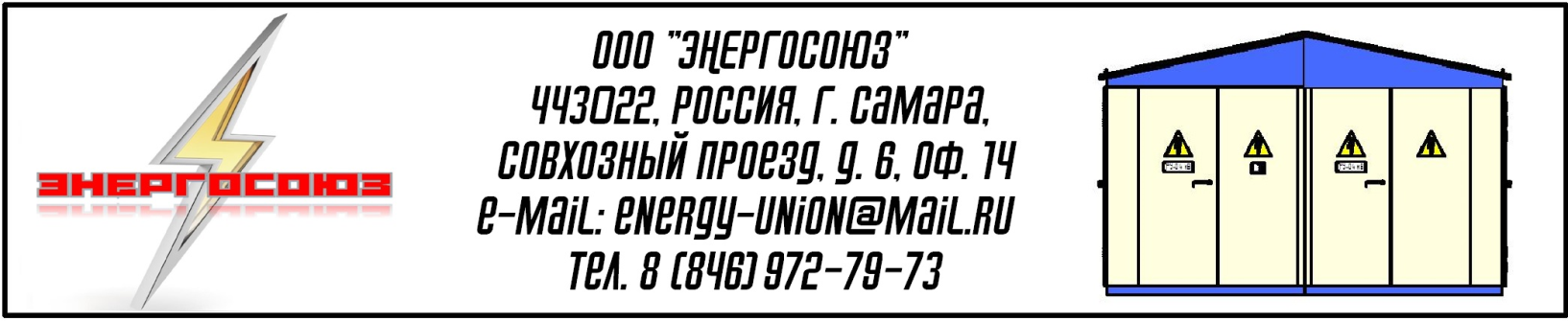 Опросный лист для заказа пункта коммерческого учета электроэнергии ПКУ 6(10) кВПараметры сетиПараметры сетиПараметры сетиПараметры сетиПараметры сетиПараметры сетиПараметры сетиПараметры сетиПараметры сетиПараметры сетиПараметры сетиПараметры сетиПараметры сетиПараметры сетиПараметры сетиКласс напряжения, кВ.666666610101010101010Параметры устройстваПараметры устройстваПараметры устройстваПараметры устройстваПараметры устройстваПараметры устройстваПараметры устройстваПараметры устройстваПараметры устройстваПараметры устройстваПараметры устройстваПараметры устройстваПараметры устройстваПараметры устройстваПараметры устройстваСхема подключения трансформаторов тока и трансформаторов напряжения2ТТ и 2ТН2ТТ и 2ТН2ТТ и 2ТН2ТТ и 2ТН2ТТ и 2ТН2ТТ и 3ТН2ТТ и 3ТН2ТТ и 3ТН2ТТ и 3ТН3ТТ и 3ТН3ТТ и 3ТН3ТТ и 3ТН3ТТ и 3ТН3ТТ и 3ТНКрепление ПКУна одной опоре тип опоры: ____________________на одной опоре тип опоры: ____________________на одной опоре тип опоры: ____________________на одной опоре тип опоры: ____________________на одной опоре тип опоры: ____________________на одной опоре тип опоры: ____________________на одной опоре тип опоры: ____________________другой способ крепления:__________________________________другой способ крепления:__________________________________другой способ крепления:__________________________________другой способ крепления:__________________________________другой способ крепления:__________________________________другой способ крепления:__________________________________другой способ крепления:__________________________________Количество однотипных устройств, шт.Трансформаторы напряженияТрансформаторы напряженияТрансформаторы напряженияТрансформаторы напряженияТрансформаторы напряженияТрансформаторы напряженияТрансформаторы напряженияТрансформаторы напряженияТрансформаторы напряженияТрансформаторы напряженияТрансформаторы напряженияТрансформаторы напряженияТрансформаторы напряженияТрансформаторы напряженияТрансформаторы напряженияНоминальное напряжение первичной обмотки, кВ.6√36,3√36,3√36,3√36,6√36,6√36,9√36,9√310√310√310,5√310,5√310,5√311√3Класс точности вторичной обмотки для измерения0,2 0,2 0,2 0,2 0,2 0,2 0,2 0,50,50,50,50,50,50,5Трансформаторы токаТрансформаторы токаТрансформаторы токаТрансформаторы токаТрансформаторы токаТрансформаторы токаТрансформаторы токаТрансформаторы токаТрансформаторы токаТрансформаторы токаТрансформаторы токаТрансформаторы токаТрансформаторы токаТрансформаторы токаТрансформаторы токаНоминальный первичный ток, А55101010151520205050507575Номинальный первичный ток, А100100200200200300300400400600600600другойдругойКласс точности обмотки измерения0,2S0,2S0,2S0,5S0,5S0,5S0,5S0,20,20,20,20,50,50,5Счетчик электроэнергииСчетчик электроэнергииСчетчик электроэнергииСчетчик электроэнергииСчетчик электроэнергииСчетчик электроэнергииСчетчик электроэнергииСчетчик электроэнергииСчетчик электроэнергииСчетчик электроэнергииСчетчик электроэнергииСчетчик электроэнергииСчетчик электроэнергииСчетчик электроэнергииСчетчик электроэнергииТип счетчика:___________________________активныйактивныйактивныйактивныйактивныйреактивныйреактивныйреактивныйреактивныйактивно-реактивныйактивно-реактивныйактивно-реактивныйактивно-реактивныйактивно-реактивныйКласс точности0,2S0,2S0,2S0,5S0,5S0,5S0,5S0,20,20,20,20,50,50,5Тип интерфейсаRS-485 RS-485 RS-485 RS-232RS-232RS-232RS-232CANCANCANCANнетнетнетДополнительные функции: ⁭ ⁭ ⁭ ⁭ ⁭ ⁭ ⁭ ⁭ ⁭ ⁭ ⁭ ⁭ ⁭ ⁭Интеграция в АСКУЭда ⁭да ⁭да ⁭да ⁭да ⁭да ⁭да ⁭нетнетнетнетнетнетнетТип модема:Способ передачи данныхGSMGSMGSMGSMGSMGPRSGPRSGPRSGPRSрадиомодемрадиомодемрадиомодемрадиомодемрадиомодемРазъединительРазъединительРазъединительРазъединительРазъединительРазъединительРазъединительРазъединительРазъединительРазъединительРазъединительРазъединительРазъединительРазъединительРазъединительРазъединитель в комплекте с устройствомдададададанетнетнетнеттип:_______________тип:_______________тип:_______________тип:_______________тип:_______________Рама для установки разъединителя на опоредададададададанетнетнетнетнетнетнетОграничители перенапряжения нелинейныеОграничители перенапряжения нелинейныеОграничители перенапряжения нелинейныеОграничители перенапряжения нелинейныеОграничители перенапряжения нелинейныеОграничители перенапряжения нелинейныеОграничители перенапряжения нелинейныеОграничители перенапряжения нелинейныеОграничители перенапряжения нелинейныеОграничители перенапряжения нелинейныеОграничители перенапряжения нелинейныеОграничители перенапряжения нелинейныеОграничители перенапряжения нелинейныеОграничители перенапряжения нелинейныеОграничители перенапряжения нелинейныеВ комплекте с устройствомдададададададанетнетнетнетнетнетнетКоличество комплектоводинодинодинодинодинодинодиндвадвадвадвадвадвадваДополнительные требованияДополнительные требованияДополнительные требованияДополнительные требованияДополнительные требованияДополнительные требованияДополнительные требованияДополнительные требованияДополнительные требованияДополнительные требованияДополнительные требованияДополнительные требованияДополнительные требованияДополнительные требованияДополнительные требованияСведения о заказчикеСведения о заказчикеСведения о заказчикеСведения о заказчикеСведения о заказчикеСведения о заказчикеСведения о заказчикеСведения о заказчикеСведения о заказчикеСведения о заказчикеСведения о заказчикеСведения о заказчикеСведения о заказчикеСведения о заказчикеСведения о заказчикеОрганизация:Контактное лицо (ФИО, подпись):Телефон, факс, e-mail: